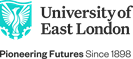 CONFIRMEDUNIVERSITY OF EAST LONDON HIGHER EDUCATION CORPORATIONBOARD OF GOVERNORSMinutes of the Board of Governors held on Tuesday 1 July 2020 via TeamsPresent:	Anulika Ajufo (Chair), Amanda Broderick (Vice-Chancellor & President), Jackie Craissati, John Garwood, Bindi Karia, Mottie Kessler, Tommy MacDonnell, Tony Mullee, Michael Nartey and Gary Stewart In attendance:	Rex Knight (Interim University Secretary)Officer:	Jane Thomas (Governance Manager)Apologies:	Ismail Amla and Janette Withey19/90	DECLARATIONS OF INTEREST90/01	NOTED:  that there were no declarations of interest.19/91	APPOINTMENT OF MEMBERS TO THE BOARD91/01	RECEIVED:  a report from the Interim University Secretary on the appointment of members to the Board.91/02	NOTED that:recruitment process had been initiated in January 2020 to support the recruitment of new members to the Board of Governors.  There was a total of 30 candidates, 11 of which were shortlisted for interview and these interviews had taken place over three days.  A total of three candidates were felt to be strong appointable candidates who were being recommended to the Board for appointment.  These were Mr Sean O’Hare, Ms Doris Oludode and Professor Sir Les Ebdon.the Board also had three vacancies for staff members.  These vacancies were advertised internally, and eight candidates put themselves forward.  Five of the eight candidates were shortlisted for interview by the same panel as for the independent governors.  The panel decided to recommend one member of academic staff, Adam Doyle for appointment, as well as one member of the professional services staff, Regina Everitt.  The panel decided to hold one vacancy for a further recruitment round next year which would also help to ensure appointments were staggered.  there were two student representatives who had been put forward as representatives on the Board of Governors, Insia Durrani and Naveen Pradeep.  The importance of ensuring that the student governors were given any necessary coaching or training was recognised in order to ensure they fully understood their role within the Board.  The term of office for Ismail Mohammad had concluded on 30 June 2020.  there had been an appeal against a decision of the returning officer in the recent UELSU elections.  However, the appellants withdrew their appeals and so it had not been necessary for this issue to be considered by the Board.  a query was raised regarding due diligence in relation to the new appointments.  It was noted that Saxton Bampfylde had undertaken due diligence and references had been taken up for the successful candidates and no issues had been raised as a result.  the Chair thanked the panel and other members of the Board who had been involved in the recruitment process and recommended the appointments to the Board.91/03	AGREED:  to appoint the following to the Board for a period of three years to July 2023:	Sean O’Hare	Doris Oludode	Les Ebdon	Adam Doyle	Regina EverittAnd the following for a period of one year to 30 June 2021	Insia Durrani 	Naveen Pradeep19/92	UEL STUDENTS’ UNION92/01	RECEIVED:  a report from the Chief Executive of the UEL Students’ Union on the Articles of Association and Code of Conduct.92/02	NOTED that:  a number of changes had been made to the Articles of Association which were largely in relation to the structures for representation.  This included an increase in the number of part-time officers and the removal of the student council, and the introduction of new mechanisms for gathering student views.  The Code of Conduct had also been updated.it was a legal requirement for the Board of Governors to approve these documents.  It was also noted that the Board of Governors were responsible for the oversight of the fair and democratic running of the Union and as such it would be useful to initiate a conversation with regard to a process for a periodic review.	92/03	AGREED:  to approve both the Articles of Association and the Code of Conduct.SIGNED:	……………………………………………………………………………………………………………………		CHAIR OF THE BOARD OF GOVERNORSDATED:	………………………………………………………………………………………………………………………